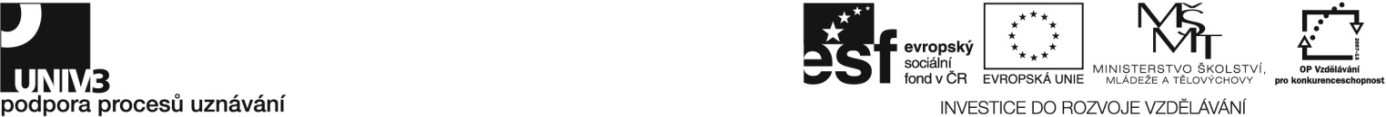 Konkrétní zadání74-010-M Instruktor plavání Zadání pro účastníky ověřování Proveďte všechny potřebné úkoly (teoretické i praktické formy) ke splnění všech kompetencí daných standardem NSK profesní kvalifikace s dodržením cvičebních postupů, BOZP a PO, hygienických zásad s použitím vhodných pomůcek.Teoretická zkouška (písemná a ústní)Orientace v anatomii a fyziologii člověka pro potřeby instruktorů plaváníPopište strukturu, tvar a funkci kostí a pohyby ve vybraných kloubech – stehenní kost, ramenní kloub.Vysvětlete fyziologii svalové činnosti a energetické zabezpečení pohybové činnosti – aerobní krytí.Vysvětlete fyziologické principy srdečně-cévní a dýchací soustavy vzhledem k plavání – malý krevní oběh.Vysvětlete fyziologii nervové soustavy – sympatikus a parasympatikus.Vysvětlete ontogenezi motoriky člověka pro potřeby plavecké výuky – stádia vývoje motoriky člověka.Orientace v pedagogice a didaktice pro potřeby instruktorů plaváníVysvětlete, proč je při sestavování programu plavecké výuky účelné zohledňovat vývoj osobnosti a znát osobnost konkrétního klienta z hlediska struktury a dynamiky osobnosti.Vysvětlete specifika různých věkových skupin pro volbu organizace a metod plavecké výuky – specifika dětí mladšího školního věku.Vysvětlete účelnost dodržování didaktických zásad v plavecké výuce.Uveďte typické emoční stavy, které se objevují v plavecké výuce a navrhněte možnosti jejich regulace – strach z vody.Vysvětlete specifika motorického učení ve vodě z pozice klienta a z pozice instruktora.Praktická zkouška (praktická a ústní)Sestavení vhodného pohybového programu ve vodě s ohledem na věk klientůSestavte rámcový plán přípravné plavecké výuky pro děti I. stupně ZŠ 
se zřetelem na základní plavecké dovednosti pro skupinovou výuku – 10 dětí, VJ 45 minut.Sestavte rámcový plán základní plavecké výuky pro děti II. stupně ZŠ 
se zřetelem na plaveckou lokomoci pro skupinovou výuku – 10 dětí, VJ 45 minut.Sestavte rámcový plán přípravné plavecké výuky pro skupinovou výuku dospělých – 8 dospělých.Připravte rámcový plán základní plavecké výuky na hloubce – děti 
I. stupně.Vysvětlení a předvedení technik plavání Uplavte vzdálenost 25m modelovou technikou plaveckého způsobu kraul.Uplavte vzdálenost 25m modelovou technikou plaveckého způsobu prsa.Uplavte vzdálenost 25m modelovou technikou plaveckého způsobu znak.Uplavte vzdálenost 25m modelovou technikou plaveckého způsobu motýlek.Předveďte modelovou techniku startovního skoku – kraul.Předveďte modelovou techniku základní plavecké obrátky – prsa.Hodnocení plavecké úrovně 	Předveďte jednotlivé stupně tříbodové škály k posouzení úrovně zvládnutí plaveckého dýchání.Předveďte jednotlivé stupně tříbodové škály k posouzení úrovně zvládnutí potopení a orientace pod vodou.Předveďte jednotlivé stupně tříbodové škály k posouzení úrovně zvládnutí pádů do vody.Předveďte jednotlivé stupně tříbodové škály k posouzení úrovně zvládnutí vznášení, splývavé polohy a splývání v obou polohách.Hodnocení plaveckých způsobů a korekce při nesprávném předvedeníZhodnoťte techniku plaveckého způsobu kraul formou celkového expertního posouzení a při zjištění nesprávného provedení navrhněte strategii odstranění chyb a vhodná korekční cvičení.Zhodnoťte techniku plaveckého způsobu prsa formou celkového expertního posouzení a při zjištění nesprávného provedení navrhněte strategii odstranění chyb a vhodná korekční cvičení.Zhodnoťte techniku plaveckého způsobu znak formou celkového expertního posouzení a při zjištění nesprávného provedení navrhněte strategii odstranění chyb a vhodná korekční cvičení.Zhodnoťte techniku plaveckého způsobu motýlek formou celkového expertního posouzení a při zjištění nesprávného provedení navrhněte strategii odstranění chyb a vhodná korekční cvičení.Zhodnoťte techniku startovního skoku formou celkového expertního posouzení a při zjištění nesprávného provedení navrhněte strategii odstranění chyb a vhodná korekční cvičení – motýlek.Zhodnoťte techniku základní plavecké a kotoulové obrátky formou celkového expertního posouzení a při zjištění nesprávného provedení navrhněte strategii odstranění chyb a vhodná korekční cvičení – motýlek.Nácvik základních plaveckých dovednostíPředveďte 5 postupných kroků pro nácvik plaveckého dýchání.Předveďte 10 postupných kroků pro nácvik vznášení, splývavých poloh a splývání.Předveďte 10 postupných kroků pro nácvik zanoření a orientace pod vodou.Předveďte 10 postupných kroků pro nácvik pádů do vody.Předveďte 10 cvičení pro rozvoj pocitu vody.Nácvik plaveckých způsobůPředveďte postup nácviku plaveckého způsobu kraul – kraulové paže.Předveďte postup nácviku plaveckého způsobu prsa – prsové nohy.Předveďte postup nácviku plaveckého způsobu znak – znak dobíhaně.Předveďte postup nácviku plaveckého způsobu motýlek – delfínové vlnění.Předveďte postup nácviku startovního skoku – prsa.Předveďte postup nácviku plaveckých obrátek – kraul.Vedení lekce skupinové výuky plaváníPředveďte vedení 15minutové části lekce skupinové výuky v mělkém bazénu – úvodní, závěrečná část VJ.Předveďte vedení 15minutové části lekce skupinové výuky v hlubokém bazénu – hlavní část VJ.Předveďte vedení skupinové výuky v délce trvání 60 minut v hlubokém bazénu – kraul, znak.Zajištění bezpečnosti a prevence úrazů na plavecké výuceUplavte 400 m jedním zvoleným plaveckým způsobem, z toho prvních 200m do limitu 4 minuty.Předveďte zvládnutí speciální plavecké průpravy pro záchranu tonoucích.Předveďte libovolnou techniku tažení tonoucího na vzdálenost 50 m.Uveďte zásady zajištění bezpečnosti, ochrany zdraví a prevence úrazů na plavecké výuce a při pobytu na bazéně.Vysvětlete a předveďte postup při poskytování předlékařské první pomoci při náhlé poruše zdraví – bezvědomí.Uveďte pravidla pro výběr a užití, desinfekci a skladování vhodných plaveckých pomůcek pro plaveckou výuku.Soupis materiálního a technického zabezpečení pro zajištění ověřování vhodný bazén minimálně 25 m – s proměnlivou hloubkou, hladina vody 90 cm 
až nejméně 2 m, se startovními bloky, s minimální šířkou 6 mmístnost vybavená k ústní nebo písemné zkoušce, psací potřeby plavecké pomůcky po 15 kusech (plavecké desky různého tvaru a velikosti, plavecké nudle, plavecké osmičky, pomůcky plovoucí po hladině, k vynášení ze dna, pro orientaci pod hladinou, hračky)model pro záchranu tonoucíchresuscitační fantomresuscitační fantom dětskýlékárnička vybavená dle TNV 94 0920-1skupiny klientů minimálně o 10 osobáchanatomické nástěnné obrazy kosterní, svalové, dýchací a srdečně-cévní soustavyKontrola dodržení časového limituČinnost podle zadáníČasový limit (v min.)Teoretická zkouška120Praktická zkouška600Orientace v anatomii a fyziologii člověka pro potřeby instruktorů plavání60Sestavení vhodného pohybového programu ve vodě s ohledem na věk klientů60Vysvětlení a předvedení technik plavání 60Hodnocení plavecké úrovně 	60Hodnocení plaveckých způsobů a korekce při nesprávném předvedení90Nácvik základních plaveckých dovedností60Nácvik plaveckých způsobů90Vedení lekce skupinové výuky plavání120Zajištění bezpečnosti a prevence úrazů na plavecké výuce60Orientace v pedagogice a didaktice pro potřeby instruktorů plavání60Doba trvání zkoušky: podle standardu 10 – 15 hod.720